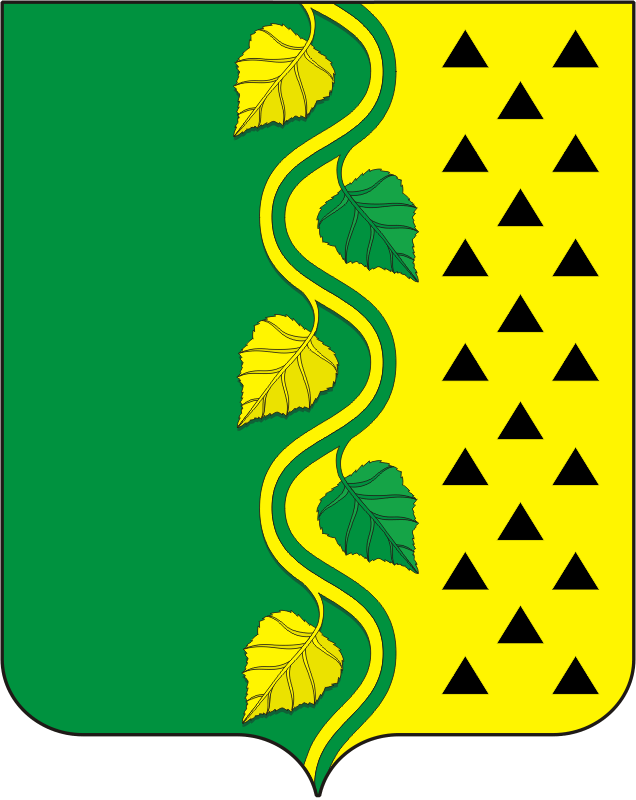 АМИНИСТРАЦИЯ   НОВОСОКУЛАКСКОГО  СЕЛЬСОВЕТА   САРАКТАШСКОГО РАЙОНА ОРЕНБУРГСКОЙ ОБЛАСТИ                                   П О С Т А Н О В Л Е Н И Е         02.06.2022г                                с. Новосокулак                                     № 27-п Об утверждении Положения об архиве муниципального образования Новосокулакский сельсовет Саракташского района Оренбургской областиРуководствуясь Федеральным законом от 06.10.2003 № 131-ФЗ «Об общих принципах местного самоуправления в Российской Федерации», приказом Росархива от 11.04.2018 № 42 «Об утверждении примерного положения об архиве организации», в целях обеспечения сохранности документов администрации  муниципального образования Новосокулакский сельсовет Саракташского района Оренбургской области:1. Утвердить Положения об архиве администрации муниципального образования Новосокулакский сельсовет Саракташского района Оренбургской области согласно приложению.2. Настоящее постановление   подлежит размещению на официальном сайте муниципального образования  Новосокулакский сельсовет Саракташского района Оренбургской области в сети Интернет.3. Контроль за исполнением настоящего постановления оставляю за собой.5. Настоящее постановление  вступает в силу после  его подписания.Глава муниципального образования                                       А.Н. ГусакРазослано: архивный отдел администрации МО Саракташский район, Комитет по делам архивов Оренбургской области, Паниной Г.А.,  прокуратуре района, в делоПоложение 
об архиве администрации муниципального образованиямуниципального образования Новосокулакский  сельсовет Саракташского района Оренбургской области1. Общие положения1.1Положение об архивеадминистрации муниципального образования Новосокулакский сельсовет Саракташского района Оренбургской области(далее – Положение) разработано в соответствии с примерным положением об архиве организации, утвержденным приказом Федерального архивного агентства от 11.04.2018 № 42.1.2Функции ведения архива администрации муниципального образования Новосокулакский сельсовет Саракташского района Оренбургской области  (далее – Архив администрации) возлагаются на специалиста 1 категории  администрации муниципального образования Новосокулакский сельсовет, осуществляющего хранение, комплектование, учет и использование документов Архивного фонда Российской Федерации, документов временных (свыше 10 лет) сроков хранения, в том числе по личному составу, образовавшихся в деятельности организации, а также подготовку документов к передаче на постоянное хранение в муниципальный архив (архивный отдел администрации муниципального образования Саракташский район), источником комплектования которого выступает администрация.1.3. Положение об Архиве администрации подлежит согласованию на предмет соответствия его Примерному положению с учетом состава документов, находящихся на хранении и подлежащих хранению в Архиве организации с экспертно-проверочной методической комиссией комитета по делам архивов Оренбургской области (далее – ЭПМК).После согласования положение об Архиве администрации утверждается распоряжением администрации муниципального образования.1.4 Архив администрации в своей деятельности руководствуется Федеральным законом от 22.10.2004 № 125-ФЗ «Об архивном деле в Российской Федерации» (Собрание законодательства Российской Федерации, 2004, № 43, ст. 4169; 2006, № 50, ст. 5280; 2007, № 49, ст. 6079; 2008, № 20, ст. 2253; 2010, № 19, ст. 2291, № 31, ст. 4196; 2013, № 7, ст. 611; 2014, № 40, ст. 5320; 2015, № 48, ст. 6723; 2016, № 10, ст. 1317, № 22, ст. 3097; 2017, № 25, ст. 3596; 2018, № 1, ст. 19), законами, нормативными правовыми актами Российской Федерации, субъектов Российской Федерации в сфере архивного дела и делопроизводства, правилами организации хранения, комплектования, учета и использования документов Архивного фонда Российской Федерации и других архивных документов в государственных органах, органах местного самоуправления и организациях, локальными нормативными актами государственного органа.2. Состав документов Архива администрацииАрхив администрации хранит:а) документы постоянного и временных (свыше 10 лет) сроков хранения, в том числе документы по личному составу, образовавшиеся в деятельности организации;б) документы постоянного хранения и документы по личному составу фонда (-ов) организаций – предшественников (при их наличии);в) справочно-поисковые средства к документам и учетные документы Архива администрации.3. Задачи Архива администрацииК задачам Архива администрации относятся:3.1. Организация хранения документов, состав которых предусмотрен главой II Положения.3.2. Комплектование Архива администрации документами, образовавшимися в деятельности администрации.3.3. Учет документов, находящихся на хранении в Архиве администрации.3.4. Использование документов, находящихся на хранении в Архиве администрации. 3.5. Подготовка и своевременная передача документов Архивного фонда Российской Федерации на постоянное хранение в муниципальный архив.3.6. Методическое руководство и контроль за формированием и оформлением дел в структурных подразделениях администрации и своевременной передачей их в Архив администрации.4. Функции Архива администрацииАрхив администрации осуществляет следующие функции:4.1. Организует прием документов постоянного и временных (свыше 10 лет) сроков хранения, в том числе по личному составу, образовавшихся в деятельности администрации, в соответствии с утвержденным графиком.4.2. Ведет учет документов и фондов, находящихся на хранении в Архиве администрации.4.3. Представляет в муниципальный архив учетные сведения об объеме и составе хранящихся в архивохранилище документов Архивного фонда Российской Федерации и других архивных документов в соответствии с порядком государственного учета документов Архивного фонда Российской Федерации.4.4. Систематизирует и размещает документы, поступающие на хранение в Архив администрации, образовавшиеся в ходе осуществления деятельности администрации.4.5. Осуществляет подготовку и представляет:а) на рассмотрение и согласование экспертной комиссии организации описи дел постоянного хранения, временных (свыше 10 лет) сроков хранения, в том числе по личному составу, а также акты о выделении к уничтожению архивных документов, не подлежащих хранению, акты об утрате документов, акты о неисправимых повреждениях архивных документов;б) на утверждение ЭПМК описи дел постоянного хранения;в) на согласование ЭПМК описи дел по личному составу;г) на согласование ЭПМК акты об утрате документов, акты о неисправимых повреждениях архивных документов;д) на утверждение руководителю организации описи дел постоянного хранения, описи временных (свыше 10 лет) сроков хранения, в том числе описи дел по личному составу, акты о выделении к уничтожению архивных документов, не подлежащих хранению, акты об утрате документов, акты о неисправимых повреждениях архивных документов, утвержденные (согласованные) ЭПМК.4.6. Организует передачу документов Архивного фонда Российской Федерации на постоянное хранение в муниципальный архив.4.7. Организует и проводит экспертизу ценности документов временных (свыше 10 лет) сроков хранения, находящихся на хранении в Архиве администрации в целях отбора документов для включения в состав Архивного фонда Российской Федерации, а также выявления документов, не подлежащих дальнейшему хранению.4.8. Проводит мероприятия по обеспечению сохранности документов, находящихся на хранении в Архиве администрации.4.9. Организует информирование руководства и специалистов администрации о составе и содержании документов Архива администрации.4.10. Информирует пользователей по вопросам местонахождения архивных документов.4.11. Организует выдачу документов и дел для работы в читальном (просмотровом) зале или во временное пользование.4.12. Исполняет запросы пользователей, выдает архивные копии документов, архивные выписки и архивные справки.4.13. Ведет учет использования документов Архива администрации.4.14. Создает фонд пользования Архива администрации и организует его использование.4.15. Осуществляет ведение справочно-поисковых средств к документам Архива администрации.4.16. Участвует в разработке документов организации по вопросам архивного дела и делопроизводства.4.17. Оказывает методическую помощь:а) службе делопроизводства организации в составлении номенклатуры дел, формировании и оформлении дел;б) структурным подразделениям и работникам организации в подготовке документов к передаче в Архив администрации.
 5. Права Архива администрацииАрхив администрации имеет право:а) представлять руководству организации предложения по совершенствованию организации хранения, комплектования, учета и использования архивных документов в Архиве администрации;б) запрашивать в структурных подразделениях организации сведения, необходимые для работы Архива администрации;в) давать рекомендации структурным подразделениям организации по вопросам, относящимся к компетенции Архива администрации;г) информировать структурные подразделения администрации о необходимости передачи документов в Архив администрации в соответствии с утвержденным графиком;д) принимать участие в заседаниях Центральной экспертно-проверочной комиссии при Федеральном архивном агентстве ЭПМК.________Приложение к  потановлению  администрациимуниципального образования Новосокулакский сельсовет Саракташского района Оренбургской областиот  _________ № ________СОГЛАСОВАНО: Протокол ЭК администрации муниципального образования Новосокулакский сельсовет Саракташского района Оренбургской области № ____ от __________СОГЛАСОВАНО: ЭПМК комитета по делам архивов Оренбургской области№ ______ от _____________